В духе РождестваРождество – чудесный праздник, который несет в нашу жизнь радость и ожидание волшебства, чудес. В ночь с 6 на 7 января в России и многих других странах отмечают Рождество Христово — один из важнейших христианских праздников, посвящённый рождению младенца Иисуса. Социальные работники ОСО Тарасовское   поздравили с Рождеством Христовым  категорию лиц старшего поколения с этим чудесным праздником, угостив их символом  праздника – кутьей, сладостями, сладкой выпечкой. 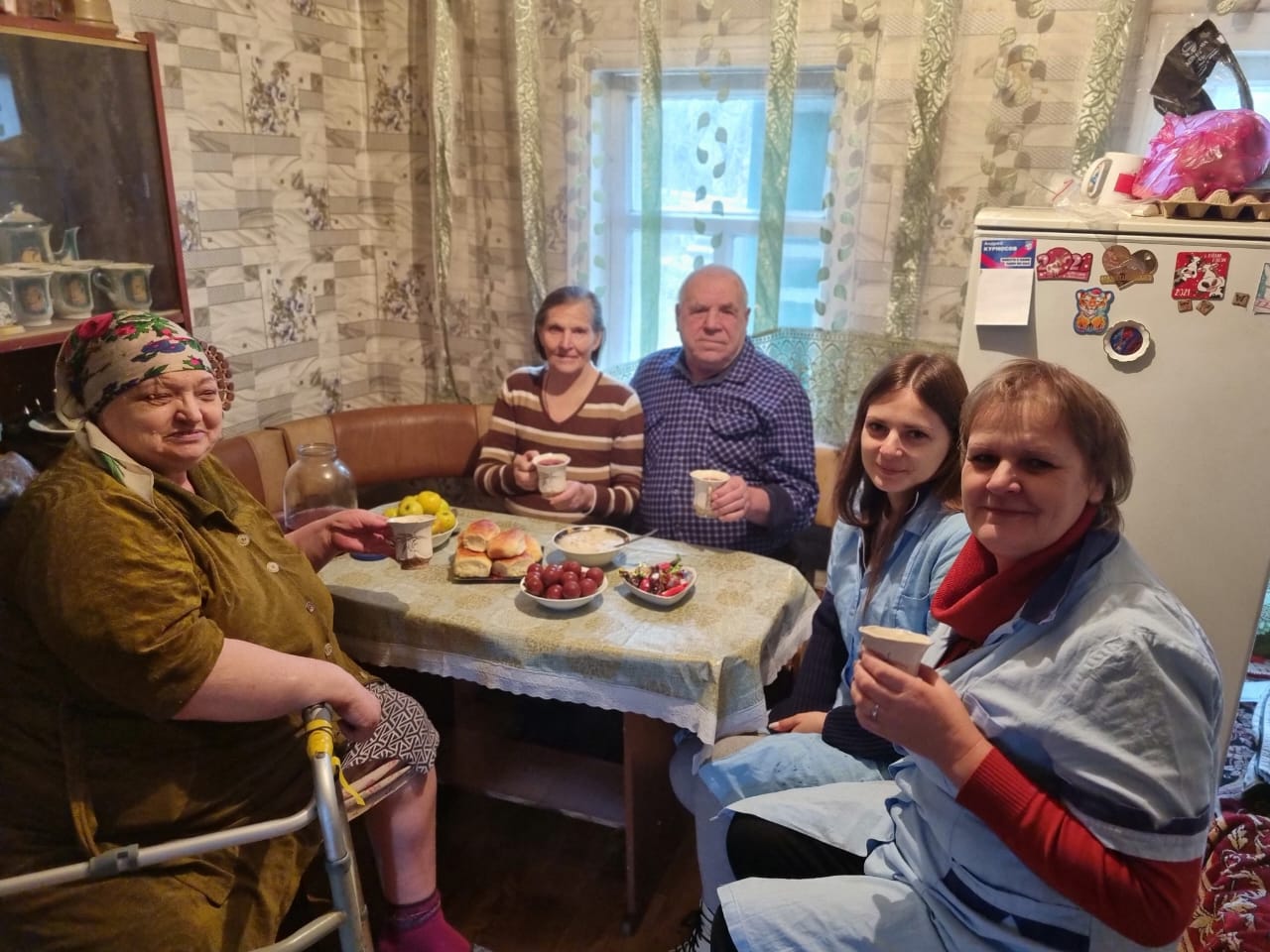 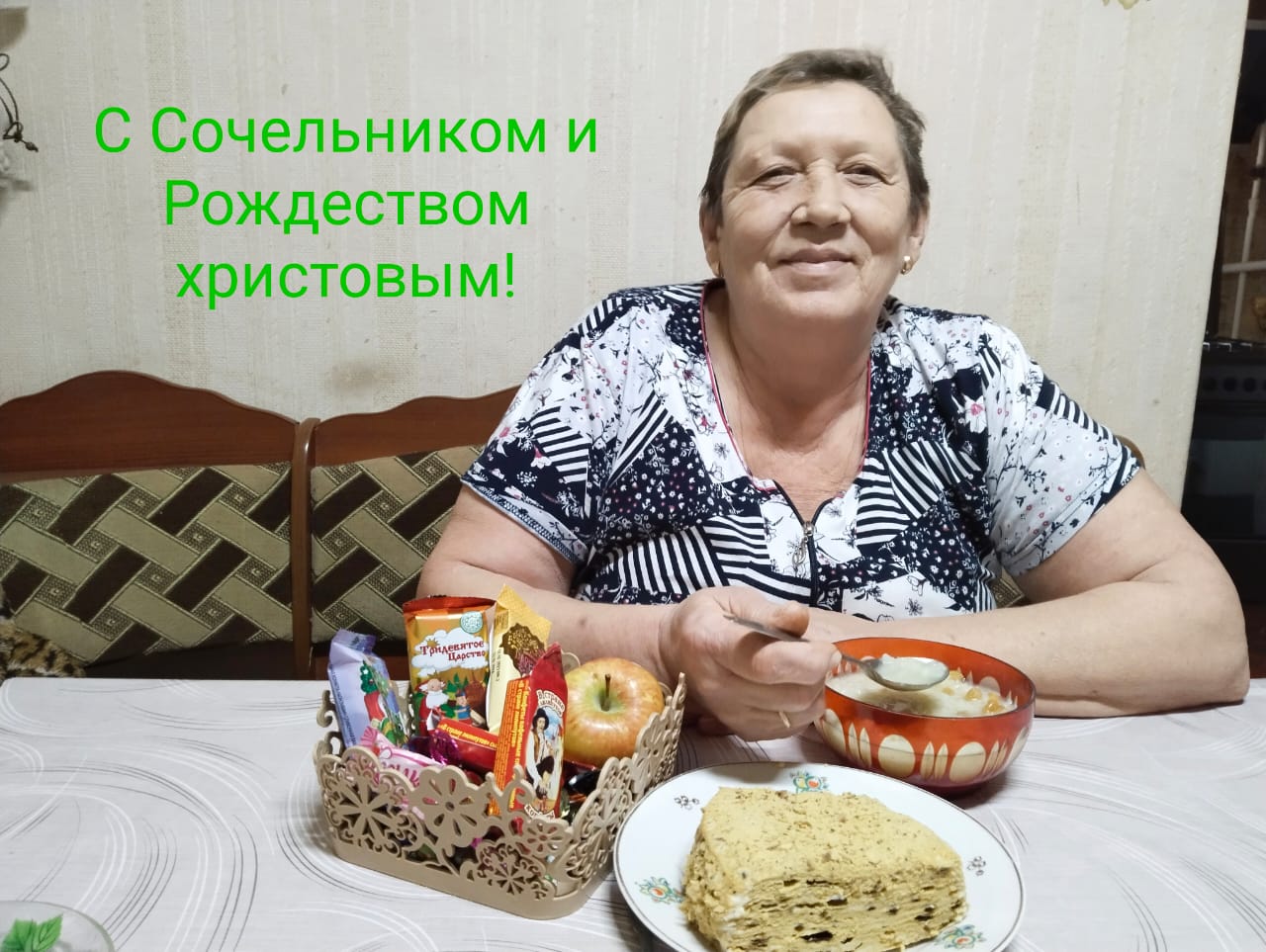 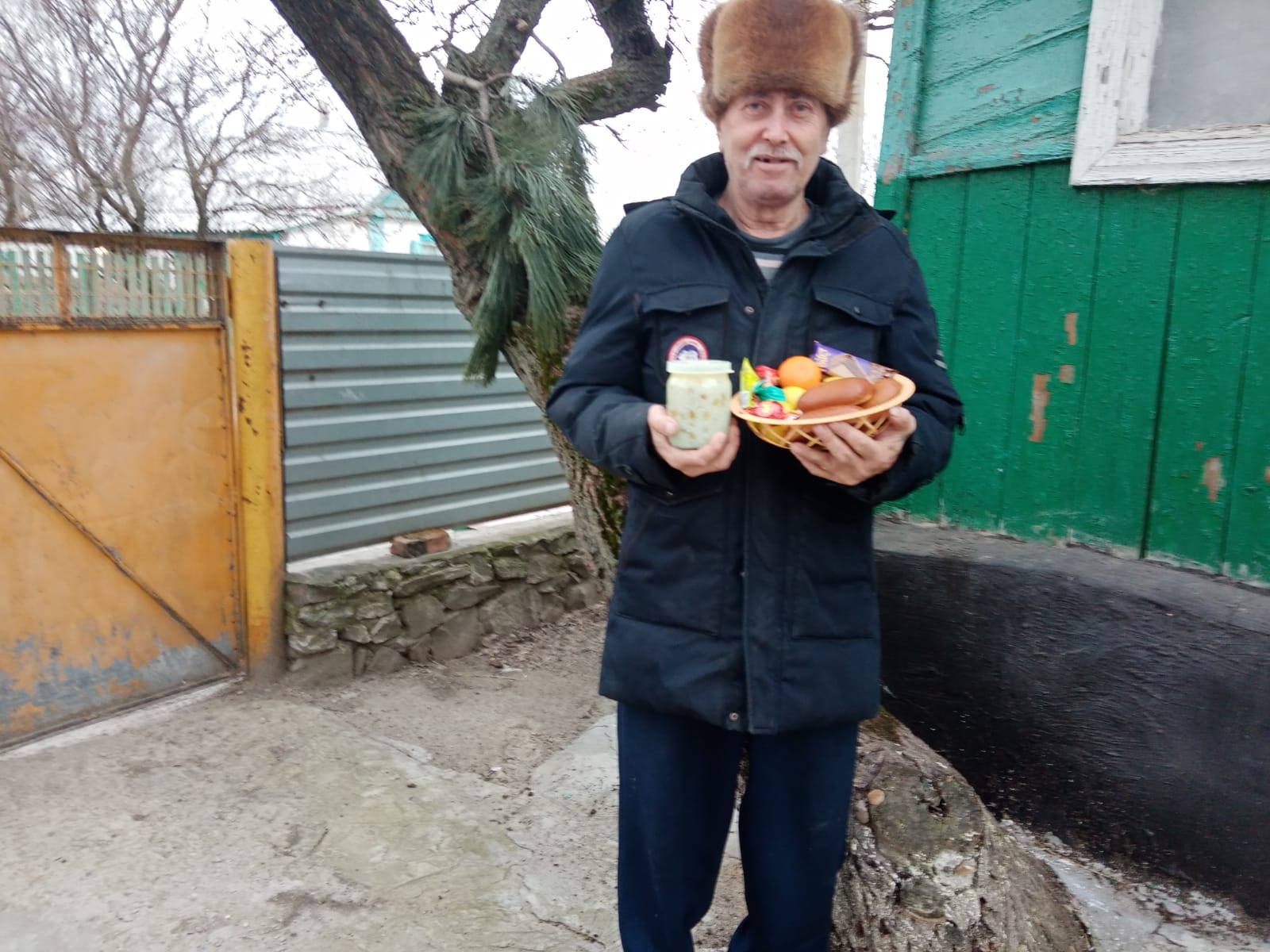 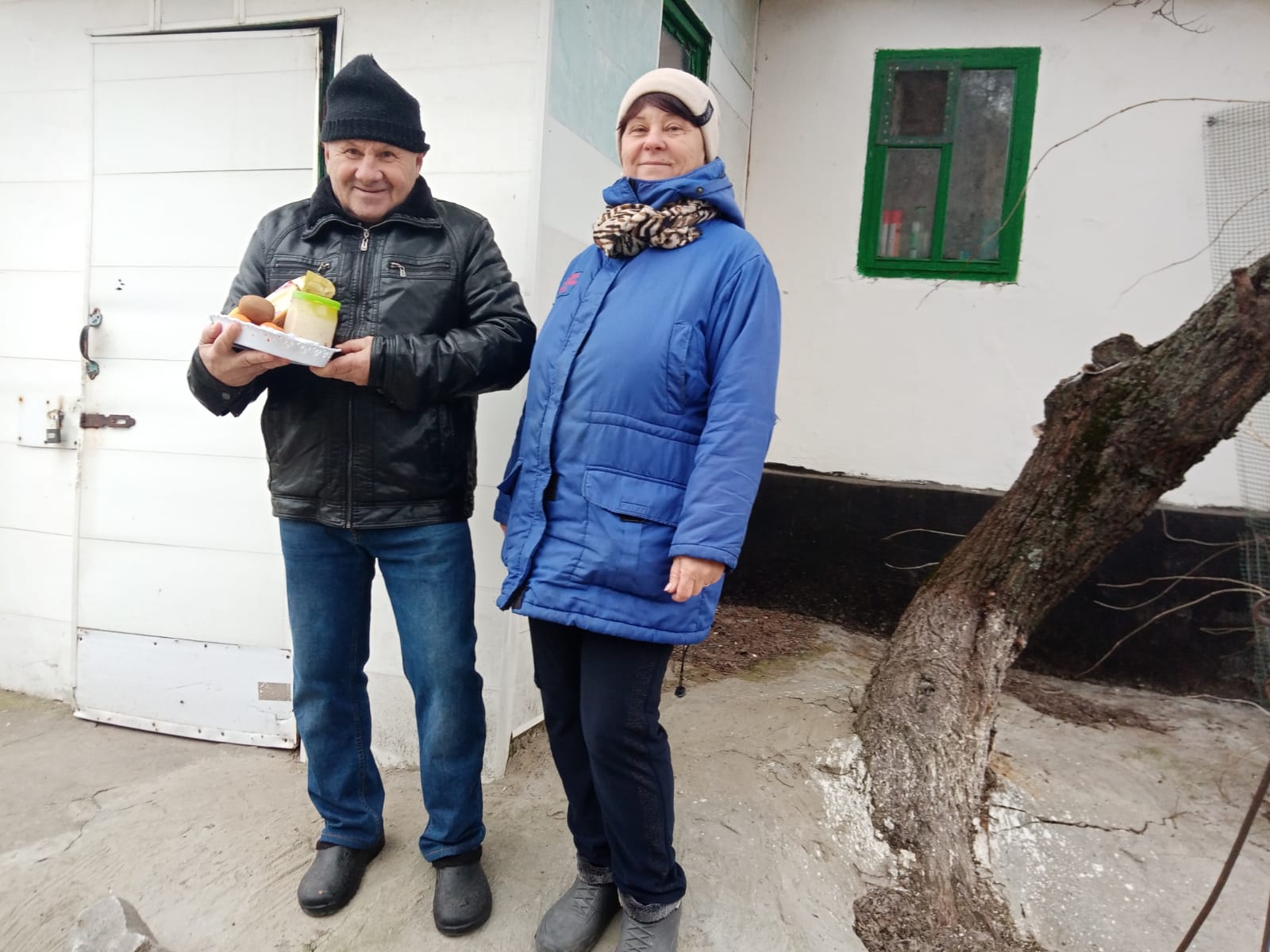 